附件关于申请支付云南省安全生产领域举报奖励资金的函（省级部门报送模板）省应急管理厅：我厅（局）于xx年xx月xx日至xx月xx日受理的x件安全生产领域举报信息，经核查，情况属实。经审核，符合《云南省安全生产领域举报奖励办法》规定的奖励条件，特申请予以支付举报奖励资金共计xx元。举报奖励资金支付信息汇总表、云南省安全生产举报奖励资金申请表、接收资金人有效证件复印件见附件。我厅（局）承诺对所报送举报奖励事项的真实性、合法性、有效性负责。相关资料由我厅（局）存档，并接受审计、监察等部门监督。此函。附件：1.举报奖励资金支付信息汇总表2.云南省安全生产举报奖励资金申请表3.第二代居民身份证复印件单位签章xxxx年x月x日（联系人及电话：xxx，xxx）关于申请支付云南省安全生产领域举报奖励资金的报告（州<市>级应急管理部门报送模板）省应急管理厅：我州（市）于xx年xx月xx日至xx月xx日共办理的x件安全生产领域举报信息，经审核，符合《云南省安全生产领域举报奖励办法》规定的奖励条件，特申请予以支付举报奖励资金共计xx元。举报奖励资金支付信息汇总表、云南省安全生产举报奖励资金申请表、接收资金人有效证件复印件见附件。受理部门对所报送举报奖励事项的真实性、合法性、有效性负责。相关资料由受理部门存档，并接受审计、监察等部门监督。此函。附件：1.举报奖励资金支付信息汇总表2.云南省安全生产举报奖励资金申请表3.第二代居民身份证复印件单位签章xxxx年x月x日（联系人及电话：xxx，xxx）附件1举报奖励资金支付信息汇总表填报单位（盖章）：                                         填报时间：经办人：                                                      联系电话：附件2云南省安全生产举报奖励资金申请表申请单位：                  申请日期：经办人：                      联系电话：附件3第二代居民身份证复印件样式A4纸复印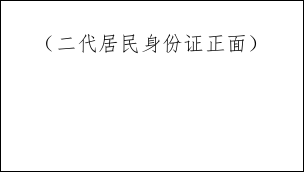 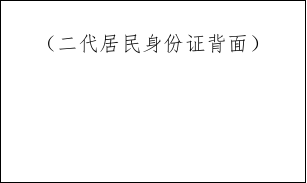 序号举报奖励事项受理单位接收资金人姓名有效证件类型证件号码支付资金金额（万元）接收资金人本人开户行名称及账号备注12……金额合计举报人性别联系方式受理日期处理时限办结日期举报渠道被举报人是否实名被举报单位问题分类行业类型事故级别举报事项概况核查结果拟奖励金额及依据承办处（科、股）室意见承办处（科、股）室负责人（签名）：年  月  日承办处（科、股）室负责人（签名）：年  月  日承办处（科、股）室负责人（签名）：年  月  日承办处（科、股）室负责人（签名）：年  月  日承办处（科、股）室负责人（签名）：年  月  日单位审核意见单位负责人（签名）：（单位盖章）年  月  日单位负责人（签名）：（单位盖章）年  月  日单位负责人（签名）：（单位盖章）年  月  日单位负责人（签名）：（单位盖章）年  月  日单位负责人（签名）：（单位盖章）年  月  日备注1.举报渠道分为：信息网络、书信、电话、传真、走访等；2.问题分类为：举报生产安全事故、举报安全生产隐患、举报安全生产非法违法；3.行业类型分为：煤矿、金属非金属矿山、化工（其中：危险化学品、医药、石油化工）、烟花爆竹、工贸行业、消防、建筑施工、燃气、交通运输、农林牧渔、其他；4.事故级别分为：一般事故、较大事故、重大事故、特别重大事故。1.举报渠道分为：信息网络、书信、电话、传真、走访等；2.问题分类为：举报生产安全事故、举报安全生产隐患、举报安全生产非法违法；3.行业类型分为：煤矿、金属非金属矿山、化工（其中：危险化学品、医药、石油化工）、烟花爆竹、工贸行业、消防、建筑施工、燃气、交通运输、农林牧渔、其他；4.事故级别分为：一般事故、较大事故、重大事故、特别重大事故。1.举报渠道分为：信息网络、书信、电话、传真、走访等；2.问题分类为：举报生产安全事故、举报安全生产隐患、举报安全生产非法违法；3.行业类型分为：煤矿、金属非金属矿山、化工（其中：危险化学品、医药、石油化工）、烟花爆竹、工贸行业、消防、建筑施工、燃气、交通运输、农林牧渔、其他；4.事故级别分为：一般事故、较大事故、重大事故、特别重大事故。1.举报渠道分为：信息网络、书信、电话、传真、走访等；2.问题分类为：举报生产安全事故、举报安全生产隐患、举报安全生产非法违法；3.行业类型分为：煤矿、金属非金属矿山、化工（其中：危险化学品、医药、石油化工）、烟花爆竹、工贸行业、消防、建筑施工、燃气、交通运输、农林牧渔、其他；4.事故级别分为：一般事故、较大事故、重大事故、特别重大事故。1.举报渠道分为：信息网络、书信、电话、传真、走访等；2.问题分类为：举报生产安全事故、举报安全生产隐患、举报安全生产非法违法；3.行业类型分为：煤矿、金属非金属矿山、化工（其中：危险化学品、医药、石油化工）、烟花爆竹、工贸行业、消防、建筑施工、燃气、交通运输、农林牧渔、其他；4.事故级别分为：一般事故、较大事故、重大事故、特别重大事故。